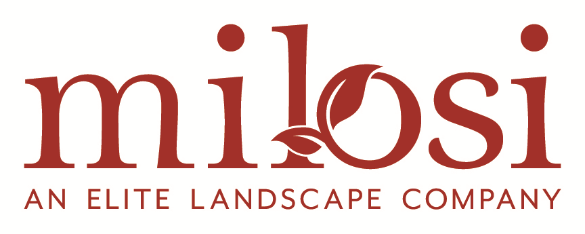 First and Last Name: ___________________________________________________Email address: ________________________________________________________Date: _____ / _____/_____Position applying for:Sales Customer Relationship ManagerConstruction Team LeaderConstruction Crew LeaderConstruction Crew MemberMaintenance Team LeaderMaintenance Crew LeaderMaintenance Crew MemberIrrigation TechnicianLawn Spray TechnicianMechanicAdministrativeCheck all that you have experience with:			  Finish Mowing	   Irrigation				Laborer: 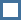   Landscaping	   Bobcat Work			  Skilled    Hardscapes	   Waterscapes            		  UnskilledIf you checked above, how much?  See minimum job requirement below: __________________________________________________________________________________________________________________________________________________________________________ My work experience is more in 	 Commercial	 Residential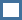 Minimum Job Requirements for All EmployeesDuties and responsibilitiesProficiently operate various types of lawn mowing and landscape machinery.Carefully follow all policies and best practices to ensure a safe work environment.Keep work vehicle and equipment clean and organized. Properly service and maintain all equipment.Perform such other activities as may be temporarily or permanently assigned. QualificationsPossess (or be qualified to obtain) a TN spray certification/license.Possess and maintain a valid Driver License issued by a U.S. State or Territory if my position requires me to be a driver. Have and maintain qualifying MVR for company auto insurance if my position requires me to be a driver. Ability to interact professionally with all customers, team members, and those from external organizations.Ability to work as part of a team.Working conditionsRequired to work outdoors in all primary job functions. Physical requirementsPhysically and medically capable to operate various types of lawn mowing and landscape machinery.Required to endure long periods of standing or walking and extended periods of bending, stooping, and lifting. Ability to lift 15-50 lbs. frequently.Ability to lift 51-90 lbs. occasionally.MILOSIEMPLOYMENT APPLICATIONMilosi offers equal employment opportunity to all applicants without regard to race, age, religion, sex current or former military status, disability or national origin.  When reading and answering the following questions, please note that none of the questions are intended to imply any limitations, preferences or criteria involving non job-related information.Full name: ____________________________________________	S.S.#____________________Address: ______________________________________________________________________City: ______________________________  State: ____________  Zip Code: _________________Home Phone: (        )_________________________  Cell: (        )______________Are you 18 years of age or older?   Yes	 NoBased on the minimum job requirements listed above, is there any portion of these requirements that you would not be able to complete or provide?   Yes	      NoIf yes, please explain_____________________________________________________________You may be required to drive a Company vehicle.  Is there anything on your DMV record that would keep the Company from getting an insurance rider on you? 	 Yes		NoIf yes, please explain_____________________________________________________________Have you ever been convicted of a felony?      Yes      NoIf yes, what type of offense? ______________________________________________________*Milosi participates in Background checks to ensure the safety of our team members and clients*Education Information  High School Attended: ________________________________________   Grade Finished: _____College Attended: __________________________________   Degree Earned: _______________Please list below three (3) previous employers:Company			    Contact Name	           Phone Number               Last Wage Earned________________________    _______________________   ________________         _______________________________________    _______________________   _________________       _______________________________________    _______________________   _________________       _______________Who referred you to Milosi? ______________________________________________________Are you willing to take a drug test if offered a position?     _____ Yes     _____NoIf no, why? ____________________________________________________________________What days can you NOT work? ____________________________________________________Why? ________________________________________________________________________Please explain what you see yourself doing 3 years from now, occupationally?  What are your career goals? ___________________________________________________________________ReferencesName: ________________________________________________________Phone Number: ________________________________________________Name: ________________________________________________________Phone Number: ________________________________________________Emergency Contact	Name: ________________________________________________________	Phone Number: _________________________________________________Please read carefully before signing! I hereby understand that if I am hired by Milosi, I will be expected to do the following during the hiring process;Pay for my drug test up front. The cost is $30.00 and I will be reimbursed the full amount when I pass the drug test and after I have worked a full week. I can pay with Cash or Check.Pay for my uniforms, I will sign an agreement stating that I will allow the money to be taken out of my checks weekly.Provide a clean/acceptable MVR if I am in a position that requires me to be added to the drivers list.Provide a list of current medications to ensure safety of myself, my team and clients when I am operating equipment.Provide 2 forms of ID that are on the approved list.Agree to submit to a Background check.I agree and understand Milosi requires certain information about me to evaluate my qualifications for employment.  I understand and agree that false, incomplete or misleading statements on this application constitute sufficient cause for dismissal whenever discovered for whatever reason.  I understand and agree that acceptance of this application does not constitute an offer or any guarantee that any job is available.  Date: ___________________Print Name: __________________________    Applicant Signature: ____________________________